                                                Entrevistadora (E) Membro da comunidade (C)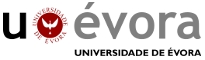 Entrevistadora: Inicialmente para você o que é meio ambiente? Entrevistada C14: É viver em uma comunidade limpo arrumado em um bom ambiente mesmo, com segurança e tudo mais.Entrevistadora: O que você entende por EA?  Entrevistada C14: Pra mim é uma educação para o ambiente onde agente vive, voltada para essa organização do local em que agente vive.Entrevistadora: O que você entende por sustentabilidade? Entrevistada C14: Bem, eu Já ouviu falar em sustentabilidade na tv. Mas, não compreendi o significado.Entrevistadora: E como você visualiza o meio ambiente no entorno da escola? Entrevistada C14: Está bastante precário. Falta segurança, para os alunos e pra escola.Entrevistadora: De que forma você tem contribuído para manter o meio ambiente em equilíbrio?Entrevistada C14: - Eu nunca! nunca contribuí. Entrevistadora: Você já participou de ações de EA promovidas pela escola? De que forma?Entrevistada C14: Eu não, nunca me envolvi..Entrevistadora: Você já contribuiu com as ações de EA desenvolvidas pela escola? De que forma?Entrevistada C14: - De forma alguma.Entrevistadora: Gostaria de acrescentar alguma informação que não foi devidamente contemplada durante a entrevista? Entrevistada C14: Não, não tenho nada não a reclamar.Perfil do entrevistado C-14Perfil do entrevistado C-1401 Sexo1(  ) Masculino           2( x ) Feminino02Idade1  (  )  Até 29 anos           2    (  ) De 30 a 34 anos      3 (  )  De 35 a 39 anos                                    4  ( x)  De 40 a 44 anos    5   (  ) Acima de 45 anos03Grau de escolaridade(  ) E. F. incompleto              (  ) Ensino F. completo ( x ) Ensino Médio incompleto (  ) Ensino Médio completo  (  ) Ensino Superior       (  ) Outros: ___________       04Situação Profissional( x) Desempregado  (  ) Autônomo (  ) Funcionário público   (  ) Outros: __________05Tem filhos na escola? 1 (  )   Sim                      2  ( x)  Não06Tem função definida na comunidade? 1 (  )  Sim                       2  ( x ) Não Se sim, qual? ____________________________________